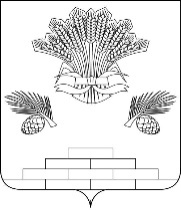 АДМИНИСТРАЦИЯ ЯШКИНСКОГО МУНИЦИПАЛЬНОГО РАЙОНАПОСТАНОВЛЕНИЕот «25» сентября 2019 г. № 625-ппгт ЯшкиноО внесении изменений в разрешение на строительство от 27.06.2019№ 42-RU42518305-03-2019Рассмотрев ходатайство Боровикова Валерия Николаевича от 23.09.2019 о внесении изменений в разрешение на строительство от 27.06.2019 № 42-RU42518305-03-2019, в соответствии со статьей 51 Градостроительного кодекса Российской Федерации, Федеральным законом от 06.10.2003№131-ФЗ «Об общих принципах организации местного самоуправления в Российской Федерации», руководствуясь Уставом Яшкинского муниципального района, администрация Яшкинского муниципального района постановляет:1. Внести в разрешение на строительство жилого дома от 27.06.2019 № 42-RU42518305-03-2019 по адресу: Кемеровская область, Яшкинский район, п/ст Литвиново, ул. Молодежная, д. 47 следующие изменения:1.1. Изменить наименование объекта капитального строительства с «Многоквартирный жилой дом» на «Жилой дом».2. Контроль за исполнением настоящего постановления возложить на первого заместителя главы Яшкинского муниципального района А.Е. Дружинкина.3. Настоящее постановление вступает в силу с момента подписания.Глава Яшкинскогомуниципального района						А.Н. Рыбалко